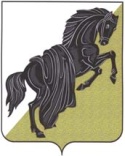 -0+хщ+Об утверждении плана   работы Контрольно – счетной палаты  на 2018год           На основании п.6 ст.6 Положения о Контрольно – счетной палате Каслинского муниципального района, утвержденного Решением Собрания депутатов Каслинского муниципального района от 08.09.2011г. №141: Утвердить план работы Контрольно – счетной палаты Каслинского муниципального района на 2018год  План работы  КСП КМР  разместить на сайте КСП КМР.Председатель  КСП КМР 							О.В.Долгополова